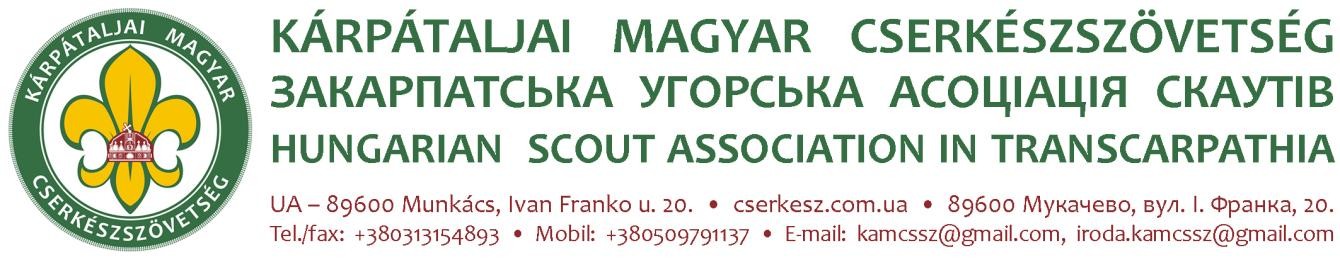 VII. Forrai Sándor Kárpátaljai Rovásírás VersenyA verseny céljaMegismertetni és megszerettetni a fiatalokkal ősi magyar kulturális örökségünket, a magyar rovásírást, s általa elmélyíteni a fiatalokban a magyarsághoz való tartozás erős tudatát.A verseny lebonyolításaA versenyt a Kárpátaljai Magyar Cserkészszövetség szervezi.A kárpátaljai rovásírásverseny névadója vidékünk szülötte, a legnevesebb székely-magyar rovásírás-kutató, Forrai Sándor, aki 1903-ban született Munkácson.A verseny helyszíne: Beregszász, II. Rákóczi Ferenc Kárpátaljai Magyar FőiskolaA verseny időpontja: 2017. május 13.Versenyfeltételeka) Korosztályok- A (1–5. osztály)- B (6–8. osztály)- C (9–11. osztály)b) FeladatokA: 5-5 sor terjedelmű átírás rovásírásról latin betűsre, illetve latin betűsről rovásírásra;
Öt sornyi rovásírásos szöveg hangos olvasása;B: 10-10 sor terjedelmű átírás rovásírásról latin betűsre, illetve latin betűsről rovásírásra;Tíz sor terjedelmű rovásírásos szöveg hangos olvasása;C: 15-15 sor terjedelmű átírás rovásírásról latin betűsre, illetve latin betűsről rovásírásra;15 sornyi rovásírásos szöveg hangos olvasása;c) A versenyen használatos rovásbetűtípus:- Forrai Sándor ábécéje írásban és hangos olvasásban.d) Versenyszabályok:- csak egy típusú ábécé fogadható el- csak jobbról balra haladó írás fogadható el- a feladatok megoldásához segédeszköz nem használható- csak a négyszög alakú K betű fogadható ele) A felkészüléshez ajánlott irodalom:- Forrai Sándor: A magyar rovásírás elsajátítása- Friedrich Klára: Rovásírás-gyakorlatok nem csak gyerekeknek I–II. füzet- Friedrich Klára: Rovásírás tankönyv és szakköri ötlettár (2003)- Friedrich Klára: Új rovásírás tankönyv és szakköri ötletár (2006)- Dittler Ferenc: Az ősi magyar rovásírás és mai alkalmazásai (2006)Jelentkezés:Várjuk minden iskoláskorú jelentkezését illetve azokat a felnőtteket, akik foglalkoznak rovásírással és szívesen részt vennének a szervezők és a zsűri munkájában.Jelentkezés: email-ban a rovas.karpatalja@gmail.com címen a lenti adatok megadásával. Jelentkezési lap letölthető a cserkesz.com.ua/forrai oldalon. Jelentkezési határidő: 2017. május 1.Jelentkezési adatokNév: _______________________________________________________________________Születési dátum:______________________________________________________________ Iskola, osztály:_______________________________________________________________ Cím:_______________________________________________________________________Telefonszám:________________________________________________________________ Elektronikus levélcím:_________________________________________________________ Felkészítő neve:______________________________________________________________ A versennyel kapcsolatban érdeklődni a fenti címeken, illetve a következő telefonszámonlehet: +380509791137 (Popovics Pál)Rovásírással kapcsolatos információk: www.rovasirasforrai.huAz értékelés szempontjaiAz írásbeli időtartama 45 perc.A versenynek csak nyertesei vannak, mert minden résztvevő gyarapodik tudásban és élményekben. Ezen belül a dolgozatokat a következő szempontok szerint értékeljük:1. Minden hibás vagy kihagyott betű, mind a latin betűs, mind a rovásírásnál 1 hibapontot jelent.2. Írásjelek kihagyása, ékezetek lehagyása 1 hibapontot jelent.3. Szavak kihagyása a szó hosszúságától függetlenül 3 hibapont, az “A” és “Az” is szónak számít!4. Számjegyek hibás írásánál a számsor hosszúságától függetlenül 3 hibapont. Töredék hibákat nem számolgatunk, egy számjegy tévesztésénél az egész számsort hibásnak vesszük.5. Csak a négyszög alakú EK jel használata fogadható el.6. Az egyértelmű értékelés érdekében összerovás és rövidítés nem fogadható el a kötelező feladatok megoldásánál.7. A HANGOS OLVASÁS ÉRTÉKELÉSE:Az olvasás tempójának egyenletesnek kell lennie. Olvasás közben minden hibásan olvasott jel 1 hibapont. Ha az olvasás tempója megszakad, 4-5 mp-ig érezhetően elakad a versenyző, segítségre szorul, szintén 1 hibapont.8. A nyertesek sorrendjének megállapításánál elsősorban a kevesebb hibaszámot vesszük figyelembe. Egyforma hibaszámnál a felhasznált idő dönti el a kérdést. A teljesen egyformán értékelhető versenyzők között összerovási feladat dönti el az elsőbbséget.9. Kérjük a versenyzőket, hogy a rovásírásnál jól észrevehető szóközöket hagyjanak, törekedjenek a szép írásra, mert ez is befolyásolja az értékelő bizottság döntését.A versenyzők írószerszámot (tollat, ne ceruzát) hozzanak magukkal, vonalas papírról a szervezők gondoskodnak.Program:9:30 Rovásverseny regisztráció10:00 Megnyitó10:15 Írásbeli rész kezdete11:30 Ebéd12.00 Szóbeli rész folyamatosan